О внесении изменений в извещение об осуществлении закупки и в документации об аукционе в электронной форме В соответствии с Федерального закона от 5 апреля 2013г. №44-ФЗ «О контрактной системе в сфере закупок товаров, работ, услуг для обеспечения государственных и муниципальных нужд» администрация Ефремкасинского сельского поселения Аликовского района постановляет:1. Внести в извещение об осуществление закупки и в документацию об аукционе в электронной форме на выполнение работ по ремонту водопроводной сети  в деревне Верхние Татмыши  Ефремкасинского сельского поселения Аликовского района Чувашской Республики, утвержденную постановлением администрации Ефремкасинского сельского поселения  Аликовского района от 21.07.2021 г. № 56 «О размещении муниципального заказа путем аукциона в электронной форме» следующие изменения:    В извещении об осуществлении закупки, раздел «информация о процедуре закупки» изложить в новой редакции:      Срок исполнения Контракта: с момента заключения муниципального контракта  по 30  октября 2021 года.     1) в части I раздела 1.3 Информационной карты:а) п/п « Место условия и срок поставки товара, выполнение работ, оказание услуг:  изложить в следующий редакции: Чувашская Республика, Аликовский район, д. В. Татмыши. Срок исполнения контракта: с момента заключения муниципального контракта по 30 октября 2021 года  б) части 2 проекта муниципального контракта раздела 4 « сроки выполнение работ и порядок сдачи- приемки выполненных работ» п/п 4.2 изложит в следующей редакции: Срок исполнения Подрядчиком своих обязательство  по настоящему контракту с момента заключения муниципального контракта по 30 октября 2021 года.в) части 3 « техническое задание электронного аукциона» п/п 6 « требование к подрядчику при проведении работ» изложить в следующей редакции : обеспечивать выполнение работ с соблюдением сроков выполнения работ, работы должны быть выполнены в срок: начало работ с момента заключения муниципального контракта , окончание работ - по 30 октября 2021 года2.  Контроль за выполнением настоящего постановления оставляю за собой.Глава Ефремкасинского сельского поселения                                                                        В.М.ЕфимовЧУВАШСКАЯ РЕСПУБЛИКА 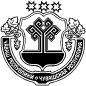 АДМИНИСТРАЦИЯЕФРЕМКАСИНСКОГОСЕЛЬСКОГО ПОСЕЛЕНИЯ АЛИКОВСКОГО РАЙОНА ЧĂВАШ РЕСПУБЛИКИЭЛĔК РАЙОнĕЕХРЕМКАССИ ЯЛ ПОСЕЛЕНИЙĕН АДМИНИСТРАЦИЙĕ ПОСТАНОВЛЕНИЕ 21.07.2021 № 57д.ЕфремкасыЙЫШАНУ21.07.2021 № 57Ехремкасси яле